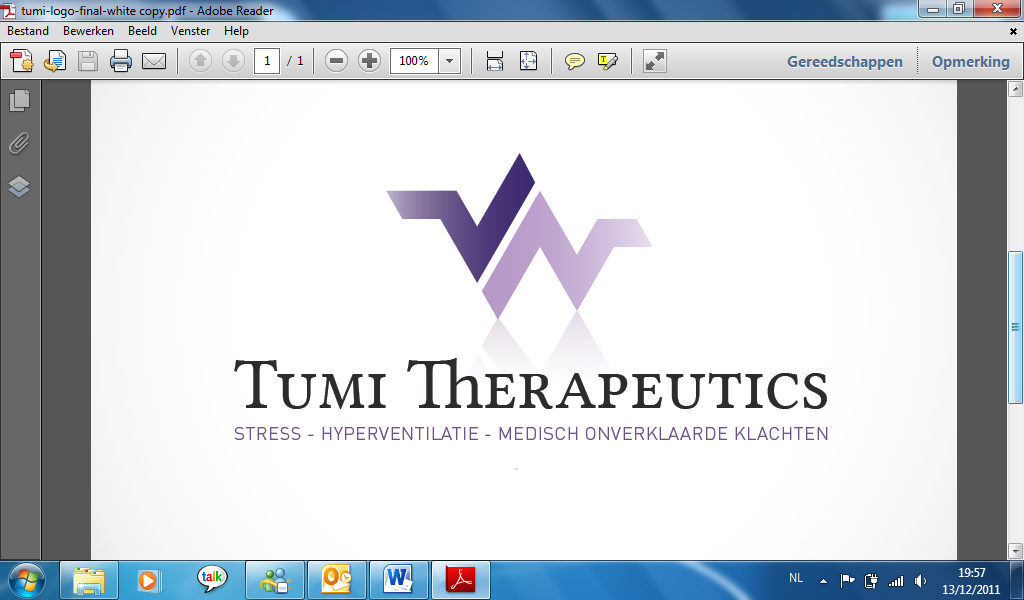 VACATURE RELATIE-, GEZINS- en SYSTEEMTHERAPEUT REGIO LEUVENOver onsTumi Therapeutics is een multidisciplinair expertisecentrum voor de preventie, diagnostiek en behandeling van hyperventilatie, stressgerelateerde aandoeningen en somatisch onvoldoende verklaarde lichamelijke klachten (SOLK). Er is een formele en nauwe samenwerking met de Onderzoeksgroep voor Gezondheidspsychologie en het Centrum voor Leerpsychologie en Experimentele Psychopathologie van de KU Leuven, alsook met de Faculteit Revalidatiewetenschappen van de UHasselt. Tumi Therapeutics ambieert een kruisbestuiving tussen onderzoek en klinische praktijk. Doelstelling hierbij is om de meest actuele wetenschappelijke kennis omtrent het expertisedomein toegankelijk te maken voor het brede publiek en een klinische praktijk te garanderen gebaseerd op wetenschappelijke inzichten. Voor uitgebreide informatie kan je terecht op onze website www.tumitherapeutics.be. Wij zoeken een enthousiaste collega ter versterking van ons Tumi team regio Leuven.Over de functie Zelfstandig opnemen en uitwerken van diagnostische vraagstelling en aansluitende therapie in nauwe multidisciplinaire samenwerking met andere hulpverleners Wekelijks teamoverleg Mogelijkheid om specifieke projecten uit te werken (bv groepstherapie, geven van lezingen, cursussen, ... ) Bereidheid tot deelname aan gespecialiseerde training omtrent het expertisedomein, permanente vorming en betrokkenheid bij onderzoeksprojectenGewenste profielLicentiaat/master in de Klinische en Gezondheidspsychologie en/of Licentiaat/master in de Seksuologie en/of Licentiaat/master in de Orthopedagogie Postgraduaat in de Relatie-, Gezins-, en Systeempsychotherapie of i.o. Affiniteit met gedragstherapeutische technieken (o.a. ACT, schematherapie) en traumaverwerking is een meerwaarde Je hebt interesse en ervaring in volgende domeinen: seksuele dysfuncties, chronische pelvische pijn, fertiliteitsproblemen, relatie- en systeemproblemen, hechtingsproblematiek Werkschema is bespreekbaar, deeltijdse functie (niet verplicht)Je beschikt over sterke communicatieve vaardigheden, zowel mondeling als schriftelijk Je bent flexibel, enthousiast, en leergierig Bewuste keuze om als zelfstandige te werken Je bent een teamplayer en sterk gemotiveerd om mee te bouwen aan een groeiende werkingOns aanbodWij bieden een aangename en stimulerende werkomgeving met aangepaste accommodatie (moderne praktijkruimtes met therapiemateriaal, fysiologische meet- en biofeedbackapparatuur, psychodiagnostisch testmateriaal, wachtruimte, sanitair, keuken en vergaderruimte, zaaltje voor groepstherapie of voordrachten) en extra voordelen. Flexibiliteit naar werkuren. Tumi Therapeutics heeft een ruim netwerk en een nauwe verbondenheid met universitaire centra, nationaal en internationaal. Deze boeiende werkplek biedt je de mogelijkheid om up to date te blijven en deel te kunnen nemen aan de nieuwste ontwikkelingen binnen het expertisedomein.Wil je ons team versterken?Stuur je CV en motivatiebrief, bij voorkeur met referenties, naar info@tumitherapeutics.be.Vragen over deze vacature?Indien je vragen heeft over deze vacature, kan je terecht op het e-mailadres info@tumitherapeutics.be.  